Name: ___________________________                      Date: ____________________________                       UNIT 2 LESSON 5AIM:  SWBAT model and explain how to divide integers (p/q) when p<0 or p>0 and q>0 a using a number lineTHINK ABOUT IT!    Marcus has $10 that he splits between his two friends.  Represent this on a number line and indicate how much each friend gets.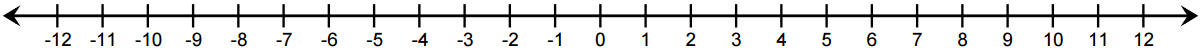 Marcus is in debt $10 the next week.  His same two friends help him out and split his debt between them.  Represent this on a number line and indicate the debt each friend takes on.Test the Conjecture #1) Evaluate the expression  Test the Conjecture #2) A diver descended to a depth of 128 feet below the surface.  She stopped hallway down to take a break.  What was the change in her depth before and after the break?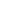 ConjecturePARTNER PRACTICEModel the following expression on the number lines provided:-12 ÷ 3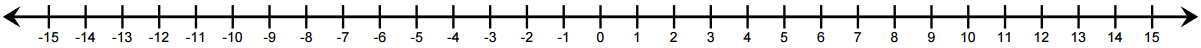 8 ÷ 4-10 ÷ 514 ÷ 2A submarine starts at the surface and then descends to a depth of 250 feet below sea level.  It took the submarine 5 minutes to complete this dive.  How many feet can the submarine dive in 1 minute?  Draw a model and write an expression to solve.A person jumps off a diving board a falls 36 feet in three seconds.  What integer represents the change in altitude in 1 second?  Step A: Describe why this is a division problem_____________________________________________________________________________________________________________________________________________________________________________________________________________________________________________________________________Step B: Draw a model and write an expression to solveINDEPENDENT PRACTICEModel the following expressions on the number lines provided-15 ÷ 39 ÷ 3Explain why a negative number divided by a positive number has a negative quotient.____________________________________________________________________________________________________________________________________________________________________________________________________________________________________________________________________________________________________________________________________________________________In the expression  if p is a negative number and q is a positive number, what must be true about the quotient?It must be a positive numberIt must be a negative numberThere is no way to tell – need more infoIt will be positive or negative, depending on whether p or q has the larger absolute valueExplain your answer choice for question 4.____________________________________________________________________________________________________________________________________________________________________________________________________________________________________________________________________________________________________________________________________________________________Model the following expressions by drawing an open number line:-140 ÷ 2-100 ÷ 490 ÷ 6 Joseph and his three friends decide to split the cost of a new gaming system that costs 360 dollars.  Write an integer that describes the change to each person’s bank account.  Draw a model and write an expression to solve. How is it possible that one model can represent more than 1 expression? Explain and provide an example.____________________________________________________________________________________________________________________________________________________________________________________________________________________________________________________________________________________________________________________________________________________________Model the expression - using a method of your choice.  Name: ______________________________				Date: _______________________EXIT TICKETModel the quotient of -  using a number line. Explain the process you used for creating your model. Be sure to identify the p and q values in your answer, and what they represent.___________________________________________________________________________________________________________________________________________________________________________________________________________________________________________________________________________________________________________________________________________________________________________________________________________________________________________________Jonathan started in debt $21 but his three friends decided to split the debt between them to help him out.  What will be the change to each friend’s bank account?  Write an expression and draw a number line modeling this situation and represent your answer as an integer.The quotient of a negative number divided by a positive number is _______________.Bachelor LevelMaster LevelBachelor LevelMaster LevelPhD LevelSelf-assessmentI mastered the learning objective today.I am almost there. Need more practice and feedback.Teacher feedbackYou mastered the learning objective today.You are almost there. You need more practice and feedback.